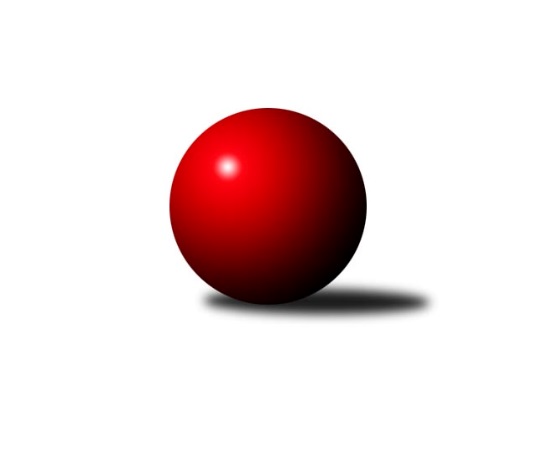 Č.13Ročník 2017/2018	8.12.2017Nejlepšího výkonu v tomto kole: 2691 dosáhlo družstvo: KK Slavoj Praha CMistrovství Prahy 1 2017/2018Výsledky 13. kolaSouhrnný přehled výsledků:SK Sokol Žižkov Praha C	- VŠTJ FS Praha A	3:5	2487:2535	7.0:5.0	4.12.TJ Praga Praha A	- SK Sokol Žižkov Praha B	6:2	2562:2469	6.5:5.5	6.12.PSK Union Praha B	- SK Uhelné sklady Praha B	7.5:0.5	2469:2306	10.0:2.0	6.12.KK Konstruktiva Praha  C	- TJ Sokol Rudná A	2:6	2589:2609	5.5:6.5	7.12.KK Slavoj Praha C	- SK Uhelné sklady Praha A	7:1	2691:2439	9.0:3.0	7.12.TJ Astra Zahradní Město A	- SK Meteor Praha A	4:4	2483:2462	6.0:6.0	8.12.TJ Sokol Rudná B	- Sokol Kobylisy A	5.5:2.5	2424:2407	6.0:6.0	8.12.Tabulka družstev:	1.	KK Slavoj Praha C	13	10	0	3	70.0 : 34.0 	95.0 : 61.0 	 2525	20	2.	TJ Praga Praha A	13	9	1	3	69.5 : 34.5 	99.0 : 57.0 	 2497	19	3.	TJ Astra Zahradní Město A	13	9	1	3	67.5 : 36.5 	87.0 : 69.0 	 2483	19	4.	TJ Sokol Rudná A	13	8	0	5	59.0 : 45.0 	80.0 : 76.0 	 2426	16	5.	VŠTJ FS Praha A	13	7	1	5	53.0 : 51.0 	83.0 : 73.0 	 2423	15	6.	SK Meteor Praha A	13	7	1	5	53.0 : 51.0 	75.0 : 81.0 	 2389	15	7.	SK Uhelné sklady Praha A	13	7	0	6	54.5 : 49.5 	82.0 : 74.0 	 2416	14	8.	KK Konstruktiva Praha  C	13	6	1	6	55.0 : 49.0 	76.0 : 80.0 	 2462	13	9.	Sokol Kobylisy A	13	6	1	6	52.5 : 51.5 	82.5 : 73.5 	 2401	13	10.	SK Sokol Žižkov Praha B	13	6	0	7	49.0 : 55.0 	79.5 : 76.5 	 2447	12	11.	PSK Union Praha B	13	5	0	8	44.5 : 59.5 	70.0 : 86.0 	 2378	10	12.	TJ Sokol Rudná B	13	4	0	9	38.5 : 65.5 	68.5 : 87.5 	 2369	8	13.	SK Uhelné sklady Praha B	13	2	0	11	32.0 : 72.0 	57.5 : 98.5 	 2369	4	14.	SK Sokol Žižkov Praha C	13	2	0	11	30.0 : 74.0 	57.0 : 99.0 	 2340	4Podrobné výsledky kola:	 SK Sokol Žižkov Praha C	2487	3:5	2535	VŠTJ FS Praha A	Vladislav Škrabal	 	 206 	 230 		436 	 1:1 	 441 	 	214 	 227		Adam Vejvoda	Tomáš Pokorný	 	 187 	 167 		354 	 0:2 	 431 	 	215 	 216		Pavel Jahelka	Tomáš Kazimour	 	 236 	 220 		456 	 2:0 	 434 	 	230 	 204		David Knoll	Pavel Váňa	 	 233 	 209 		442 	 2:0 	 419 	 	213 	 206		Milan Vejvoda	Hana Křemenová	 	 203 	 250 		453 	 2:0 	 391 	 	194 	 197		Jan Knyttl	Jaroslav Hron	 	 172 	 174 		346 	 0:2 	 419 	 	234 	 185		Jiří Piskáčekrozhodčí: Nejlepší výkon utkání: 456 - Tomáš Kazimour	 TJ Praga Praha A	2562	6:2	2469	SK Sokol Žižkov Praha B	Rostislav Kašpar	 	 227 	 230 		457 	 2:0 	 381 	 	189 	 192		Josef Gebr	Petr Kašpar	 	 197 	 228 		425 	 1:1 	 414 	 	213 	 201		Jan Neckář	Michal Bartoš	 	 211 	 214 		425 	 2:0 	 363 	 	179 	 184		Anna Sailerová	Pavel Janoušek	 	 190 	 212 		402 	 0:2 	 449 	 	222 	 227		Martin Lukáš	David Kašpar	 	 193 	 203 		396 	 0.5:1.5 	 422 	 	219 	 203		Karel Bubeníček	Jaroslav Kourek	 	 210 	 247 		457 	 1:1 	 440 	 	241 	 199		Miloslav Všetečkarozhodčí: Nejlepšího výkonu v tomto utkání: 457 kuželek dosáhli: Rostislav Kašpar, Jaroslav Kourek	 PSK Union Praha B	2469	7.5:0.5	2306	SK Uhelné sklady Praha B	Petr Moravec	 	 207 	 224 		431 	 1:1 	 403 	 	208 	 195		Miroslav Míchal	Pavlína Kašparová	 	 189 	 205 		394 	 2:0 	 348 	 	173 	 175		Adam Rajnoch	Pavel Moravec	 	 201 	 211 		412 	 2:0 	 401 	 	197 	 204		Pavel Černý	Jarmila Fremrová	 	 219 	 201 		420 	 1:1 	 420 	 	192 	 228		Roman Tumpach	Karel Sedláček	 	 196 	 206 		402 	 2:0 	 387 	 	190 	 197		Jiří Mudra	Pavel Kantner	 	 200 	 210 		410 	 2:0 	 347 	 	173 	 174		Petr Míchalrozhodčí: Nejlepší výkon utkání: 431 - Petr Moravec	 KK Konstruktiva Praha  C	2589	2:6	2609	TJ Sokol Rudná A	Jakub Wrzecionko	 	 238 	 212 		450 	 0.5:1.5 	 480 	 	238 	 242		Jiří Spěváček	Zbyněk Lébl	 	 202 	 217 		419 	 0:2 	 481 	 	243 	 238		Pavel Strnad	Petr Barchánek	 	 184 	 232 		416 	 1:1 	 422 	 	217 	 205		Zdeněk Mora	Karel Hybš	 	 221 	 236 		457 	 2:0 	 414 	 	209 	 205		Vlastimil Bachor	Michal Ostatnický	 	 202 	 220 		422 	 0:2 	 438 	 	215 	 223		Jaromír Bok	Jan Barchánek	 	 218 	 207 		425 	 2:0 	 374 	 	201 	 173		Petr Zelenkarozhodčí: Nejlepší výkon utkání: 481 - Pavel Strnad	 KK Slavoj Praha C	2691	7:1	2439	SK Uhelné sklady Praha A	Jindřich Valo	 	 252 	 212 		464 	 2:0 	 358 	 	181 	 177		Bohumil Bazika	Stanislav ml. Březina ml.	 	 245 	 248 		493 	 2:0 	 406 	 	195 	 211		Jan Hloušek	Petra Sedláčková	 	 219 	 195 		414 	 1:1 	 433 	 	195 	 238		Antonin Knobloch	Stanislav st. Březina	 	 241 	 196 		437 	 1:1 	 416 	 	184 	 232		Martin Novák	Petr Beneda	 	 223 	 247 		470 	 2:0 	 422 	 	208 	 214		Zbyněk Sedlák	Petr Šťastný	 	 212 	 201 		413 	 1:1 	 404 	 	195 	 209		Tomáš Dvořákrozhodčí: Nejlepší výkon utkání: 493 - Stanislav ml. Březina ml.	 TJ Astra Zahradní Město A	2483	4:4	2462	SK Meteor Praha A	Marek Šveda	 	 209 	 199 		408 	 0:2 	 415 	 	214 	 201		Josef Tesař	Tomáš Hroza	 	 186 	 215 		401 	 1:1 	 402 	 	202 	 200		Josef Jurášek	Jaroslav Dryák	 	 217 	 212 		429 	 2:0 	 369 	 	183 	 186		Přemysl Šámal	Radovan Šimůnek	 	 222 	 196 		418 	 1:1 	 404 	 	203 	 201		Jindra Pokorná	Radek Fiala	 	 190 	 226 		416 	 1:1 	 458 	 	251 	 207		Zdeněk Barcal	Daniel Veselý	 	 214 	 197 		411 	 1:1 	 414 	 	195 	 219		Vladimír Vošickýrozhodčí: Nejlepší výkon utkání: 458 - Zdeněk Barcal	 TJ Sokol Rudná B	2424	5.5:2.5	2407	Sokol Kobylisy A	Tomáš Keller	 	 226 	 199 		425 	 1:1 	 393 	 	192 	 201		Jaroslav Žítek	Pavel Kasal	 	 221 	 198 		419 	 2:0 	 350 	 	157 	 193		Ladislav Kroužel	Adam Lesák	 	 175 	 186 		361 	 0:2 	 429 	 	215 	 214		Lubomír Chudoba	Peter Koščo	 	 203 	 184 		387 	 1:1 	 369 	 	174 	 195		Vladimír Kohout	Miroslav Kýhos	 	 212 	 197 		409 	 1:1 	 443 	 	199 	 244		Karel Mašek	Radek Machulka	 	 208 	 215 		423 	 1:1 	 423 	 	220 	 203		Pavel Červinkarozhodčí: Nejlepší výkon utkání: 443 - Karel MašekPořadí jednotlivců:	jméno hráče	družstvo	celkem	plné	dorážka	chyby	poměr kuž.	Maximum	1.	Stanislav st. Březina 	KK Slavoj Praha C	452.59	300.3	152.3	2.1	5/5	(515)	2.	Pavel Červinka 	Sokol Kobylisy A	440.76	288.1	152.6	2.4	7/7	(477)	3.	Martin Lukáš 	SK Sokol Žižkov Praha B	440.21	295.0	145.2	4.5	7/7	(483)	4.	Jindřich Valo 	KK Slavoj Praha C	439.45	292.1	147.4	4.5	4/5	(486)	5.	Stanislav ml. Březina  ml.	KK Slavoj Praha C	437.57	301.0	136.6	6.4	5/5	(493)	6.	Michal Ostatnický 	KK Konstruktiva Praha  C	436.64	293.7	142.9	3.2	5/7	(497)	7.	Petr Tepličanec 	KK Konstruktiva Praha  C	435.21	292.3	143.0	4.7	7/7	(505)	8.	Rostislav Kašpar 	TJ Praga Praha A	433.51	296.6	136.9	2.9	5/5	(463)	9.	Radovan Šimůnek 	TJ Astra Zahradní Město A	432.38	294.3	138.1	5.1	4/6	(458)	10.	Jan Barchánek 	KK Konstruktiva Praha  C	429.39	295.5	133.9	4.5	7/7	(485)	11.	Tomáš Keller 	TJ Sokol Rudná B	426.70	291.1	135.6	6.3	5/6	(465)	12.	Miloslav Všetečka 	SK Sokol Žižkov Praha B	425.50	292.7	132.8	4.2	6/7	(487)	13.	Karel Mašek 	Sokol Kobylisy A	423.84	284.6	139.2	4.1	7/7	(457)	14.	Josef Tesař 	SK Meteor Praha A	422.36	293.7	128.7	8.0	4/6	(503)	15.	Jaroslav Kourek 	TJ Praga Praha A	421.77	283.9	137.8	3.9	4/5	(457)	16.	Pavel Jahelka 	VŠTJ FS Praha A	421.52	287.0	134.6	5.2	7/7	(451)	17.	Vlastimil Bachor 	TJ Sokol Rudná A	421.14	297.8	123.3	8.1	7/7	(451)	18.	Zdeněk Barcal 	SK Meteor Praha A	421.11	294.0	127.1	4.8	6/6	(468)	19.	Jiří Spěváček 	TJ Sokol Rudná A	420.48	287.8	132.7	6.2	6/7	(480)	20.	Jindra Pokorná 	SK Meteor Praha A	419.46	293.9	125.6	7.6	4/6	(462)	21.	Daniel Veselý 	TJ Astra Zahradní Město A	418.94	289.3	129.6	5.1	6/6	(451)	22.	Marek Šveda 	TJ Astra Zahradní Město A	418.75	293.0	125.7	7.5	6/6	(455)	23.	Pavel Janoušek 	TJ Praga Praha A	417.99	284.3	133.7	5.9	5/5	(470)	24.	Antonin Knobloch 	SK Uhelné sklady Praha A	416.35	289.9	126.5	5.8	6/6	(460)	25.	Karel Hybš 	KK Konstruktiva Praha  C	414.07	282.9	131.2	5.0	5/7	(466)	26.	Zbyněk Sedlák 	SK Uhelné sklady Praha A	411.96	291.5	120.5	6.4	6/6	(453)	27.	Petr Kašpar 	TJ Praga Praha A	411.52	282.5	129.0	6.2	5/5	(446)	28.	David Kašpar 	TJ Praga Praha A	410.73	288.4	122.3	5.8	5/5	(450)	29.	Jaroslav Dryák 	TJ Astra Zahradní Město A	409.67	284.0	125.7	8.2	6/6	(437)	30.	Adam Vejvoda 	VŠTJ FS Praha A	409.35	280.9	128.4	5.6	7/7	(483)	31.	Pavel Váňa 	SK Sokol Žižkov Praha C	409.24	281.8	127.4	6.5	7/7	(477)	32.	Petr Beneda 	KK Slavoj Praha C	408.70	277.5	131.2	7.5	5/5	(471)	33.	Miroslav Míchal 	SK Uhelné sklady Praha B	408.47	284.8	123.6	6.9	6/7	(430)	34.	Radek Fiala 	TJ Astra Zahradní Město A	407.61	282.6	125.0	6.8	6/6	(456)	35.	Martin Novák 	SK Uhelné sklady Praha A	407.10	283.2	123.9	7.8	5/6	(435)	36.	Miroslav Plachý 	SK Uhelné sklady Praha A	406.58	285.1	121.5	9.3	5/6	(464)	37.	Jaromír Bok 	TJ Sokol Rudná A	406.55	283.4	123.1	7.0	7/7	(455)	38.	Karel Sedláček 	PSK Union Praha B	405.83	281.3	124.6	6.5	8/8	(438)	39.	Lubomír Chudoba 	Sokol Kobylisy A	405.80	287.4	118.4	6.6	7/7	(429)	40.	Jiří Piskáček 	VŠTJ FS Praha A	405.63	290.2	115.5	9.1	7/7	(463)	41.	Pavel Strnad 	TJ Sokol Rudná A	405.16	285.6	119.6	9.5	7/7	(481)	42.	Tomáš Hroza 	TJ Astra Zahradní Město A	404.81	287.2	117.6	9.7	6/6	(467)	43.	Vladimír Vošický 	SK Meteor Praha A	403.67	277.3	126.3	8.0	6/6	(440)	44.	Tomáš Kazimour 	SK Sokol Žižkov Praha C	402.87	285.3	117.6	9.8	5/7	(470)	45.	Roman Tumpach 	SK Uhelné sklady Praha B	402.65	286.0	116.6	9.0	7/7	(420)	46.	Petra Sedláčková 	KK Slavoj Praha C	402.23	281.0	121.2	9.1	5/5	(488)	47.	Petr Moravec 	PSK Union Praha B	402.11	286.4	115.7	7.4	7/8	(431)	48.	Hana Křemenová 	SK Sokol Žižkov Praha C	401.98	282.2	119.8	6.4	7/7	(453)	49.	Pavel Moravec 	PSK Union Praha B	400.15	284.1	116.0	8.4	8/8	(421)	50.	Josef Gebr 	SK Sokol Žižkov Praha B	399.79	280.2	119.5	6.9	7/7	(443)	51.	Peter Koščo 	TJ Sokol Rudná B	399.68	282.3	117.4	9.8	6/6	(419)	52.	Milan Vejvoda 	VŠTJ FS Praha A	399.65	280.6	119.0	8.7	7/7	(480)	53.	Jan Neckář 	SK Sokol Žižkov Praha B	399.07	280.9	118.1	8.0	7/7	(436)	54.	Jiří Mudra 	SK Uhelné sklady Praha B	398.67	276.6	122.1	7.2	6/7	(449)	55.	Petr Šťastný 	KK Slavoj Praha C	397.85	281.9	116.0	7.6	5/5	(430)	56.	Radek Machulka 	TJ Sokol Rudná B	397.80	280.5	117.4	5.4	4/6	(460)	57.	Zdeněk Mora 	TJ Sokol Rudná A	397.64	283.1	114.6	7.8	7/7	(422)	58.	Anna Sailerová 	SK Sokol Žižkov Praha B	397.64	281.2	116.5	7.6	6/7	(461)	59.	Daniel Prošek 	KK Slavoj Praha C	397.13	285.3	111.8	9.1	4/5	(434)	60.	Petr Barchánek 	KK Konstruktiva Praha  C	396.63	284.2	112.5	9.2	6/7	(455)	61.	Jarmila Fremrová 	PSK Union Praha B	396.57	279.4	117.2	7.9	7/8	(457)	62.	Pavel Kasal 	TJ Sokol Rudná B	396.10	279.6	116.5	7.2	5/6	(428)	63.	Jan Knyttl 	VŠTJ FS Praha A	395.31	278.9	116.4	8.5	5/7	(468)	64.	Pavel Kantner 	PSK Union Praha B	395.00	281.2	113.8	9.0	7/8	(428)	65.	Miroslav Kýhos 	TJ Sokol Rudná B	393.72	281.2	112.6	8.7	6/6	(432)	66.	Karel Bubeníček 	SK Sokol Žižkov Praha B	393.50	278.4	115.1	10.2	7/7	(430)	67.	Miroslav Kochánek 	VŠTJ FS Praha A	392.87	281.9	110.9	8.5	5/7	(448)	68.	Martin Machulka 	TJ Sokol Rudná B	391.80	283.5	108.3	10.6	5/6	(447)	69.	Michal Bartoš 	TJ Praga Praha A	389.48	265.4	124.0	9.5	5/5	(430)	70.	Samuel Fujko 	KK Konstruktiva Praha  C	389.33	278.6	110.7	10.2	7/7	(444)	71.	Bohumil Bazika 	SK Uhelné sklady Praha A	388.63	280.8	107.8	11.4	4/6	(417)	72.	Petra Koščová 	TJ Sokol Rudná B	388.40	276.5	112.0	10.7	4/6	(422)	73.	Petr Míchal 	SK Uhelné sklady Praha B	388.29	275.1	113.2	8.9	7/7	(420)	74.	Jaroslav Žítek 	Sokol Kobylisy A	387.86	272.7	115.2	8.7	7/7	(440)	75.	Pavel Černý 	SK Uhelné sklady Praha B	387.69	276.6	111.1	9.0	7/7	(466)	76.	Tomáš Dvořák 	SK Uhelné sklady Praha A	387.33	283.0	104.4	12.3	5/6	(436)	77.	Jan Hloušek 	SK Uhelné sklady Praha A	386.25	283.5	102.8	8.2	5/6	(413)	78.	Josef Jurášek 	SK Meteor Praha A	385.83	273.5	112.3	12.4	6/6	(432)	79.	Josef Mach 	PSK Union Praha B	385.07	284.2	100.9	11.6	7/8	(419)	80.	Tomáš Pokorný 	SK Sokol Žižkov Praha C	383.33	273.7	109.7	10.6	7/7	(410)	81.	Josef Kučera 	SK Meteor Praha A	380.80	271.1	109.7	11.4	5/6	(477)	82.	Petr Opatovský 	SK Sokol Žižkov Praha C	380.25	264.4	115.9	8.1	5/7	(426)	83.	Přemysl Šámal 	SK Meteor Praha A	375.87	272.5	103.3	10.7	6/6	(442)	84.	Miroslav Klement 	KK Konstruktiva Praha  C	375.21	278.2	97.0	13.7	6/7	(440)	85.	Adam Rajnoch 	SK Uhelné sklady Praha B	373.36	270.5	102.9	10.0	6/7	(422)	86.	Jiří Váňa 	SK Sokol Žižkov Praha C	372.00	266.0	106.0	8.5	6/7	(406)	87.	Vladimír Kohout 	Sokol Kobylisy A	370.54	266.6	103.9	12.6	7/7	(404)	88.	Ladislav Kroužel 	Sokol Kobylisy A	360.50	268.7	91.8	13.5	6/7	(420)	89.	Adam Lesák 	TJ Sokol Rudná B	357.50	264.7	92.8	12.1	4/6	(367)		Luboš Kocmich 	VŠTJ FS Praha A	465.00	313.0	152.0	8.0	1/7	(465)		Miloslav Dušek 	SK Uhelné sklady Praha A	457.00	305.0	152.0	4.0	1/6	(457)		Jakub Wrzecionko 	KK Konstruktiva Praha  C	450.00	291.0	159.0	6.0	1/7	(450)		Petr Seidl 	TJ Astra Zahradní Město A	445.00	302.0	143.0	5.0	1/6	(445)		Vojtěch Kostelecký 	TJ Astra Zahradní Město A	439.00	296.0	143.0	6.0	1/6	(439)		František Rusin 	TJ Astra Zahradní Město A	439.00	300.0	139.0	3.5	2/6	(440)		Vladislav Škrabal 	SK Sokol Žižkov Praha C	426.25	301.3	125.0	9.3	2/7	(436)		Milan Komorník 	TJ Praga Praha A	424.10	293.2	130.9	5.7	3/5	(448)		Ludmila Erbanová 	TJ Sokol Rudná A	424.00	289.0	135.0	2.0	1/7	(424)		Libor Novák 	SK Uhelné sklady Praha A	423.00	295.0	128.0	6.0	1/6	(423)		Vojtěch Vojtíšek 	Sokol Kobylisy A	422.75	300.3	122.5	6.5	2/7	(449)		Markéta Míchalová 	SK Uhelné sklady Praha B	420.00	290.0	130.0	8.0	1/7	(420)		Bohumil Strnad 	SK Sokol Žižkov Praha C	416.67	291.3	125.3	7.0	3/7	(441)		Stanislava Sábová 	SK Uhelné sklady Praha A	416.00	293.0	123.0	5.0	1/6	(416)		Lukáš Vacek 	SK Sokol Žižkov Praha C	414.00	291.0	123.0	10.0	1/7	(414)		David Knoll 	VŠTJ FS Praha A	410.50	280.0	130.5	8.5	2/7	(434)		Lenka Špačková 	SK Sokol Žižkov Praha B	410.00	290.5	119.5	8.5	1/7	(419)		Vlastimil Bočánek 	SK Uhelné sklady Praha B	409.67	283.0	126.7	6.8	3/7	(416)		Jarmila Zimáková 	TJ Sokol Rudná A	408.00	278.0	130.0	11.0	1/7	(408)		Martin Kovář 	TJ Praga Praha A	406.00	264.0	142.0	5.0	1/5	(406)		Zbyněk Lébl 	KK Konstruktiva Praha  C	405.00	285.3	119.8	8.5	2/7	(419)		Dana Školová 	SK Uhelné sklady Praha B	401.00	286.0	115.0	4.0	1/7	(401)		Jiří Škoda 	VŠTJ FS Praha A	397.50	275.3	122.3	8.3	2/7	(443)		Marek Sedlák 	TJ Astra Zahradní Město A	396.00	263.0	133.0	7.0	1/6	(396)		Tomáš Doležal 	TJ Astra Zahradní Město A	394.50	277.5	117.0	8.5	1/6	(404)		Petr Štěrba 	SK Sokol Žižkov Praha B	393.00	280.0	113.0	11.0	1/7	(393)		Karel Novotný 	TJ Sokol Rudná A	391.11	286.9	104.2	10.4	3/7	(398)		Petr Zelenka 	TJ Sokol Rudná A	390.69	288.1	102.6	12.5	4/7	(415)		Tomáš Kudwes 	TJ Astra Zahradní Město A	385.00	274.0	111.0	9.5	2/6	(399)		Pavlína Kašparová 	PSK Union Praha B	384.44	270.1	114.4	9.8	5/8	(424)		Martin Tožička 	SK Sokol Žižkov Praha C	382.67	277.7	105.0	12.0	3/7	(425)		Jiří Novotný 	SK Meteor Praha A	381.00	259.0	122.0	7.5	2/6	(418)		Tomáš Kuneš 	VŠTJ FS Praha A	381.00	263.0	118.0	6.5	2/7	(391)		Martin Povolný 	SK Meteor Praha A	379.00	260.0	119.0	12.0	1/6	(379)		Michal Truksa 	SK Sokol Žižkov Praha B	378.00	263.0	115.0	11.0	1/7	(378)		Evžen Bartaloš 	SK Sokol Žižkov Praha B	375.00	278.0	97.0	15.0	1/7	(375)		Boris Búrik 	KK Slavoj Praha C	373.00	263.3	109.7	12.7	1/5	(385)		Jan Mařánek 	TJ Sokol Rudná A	365.25	266.5	98.8	12.3	2/7	(375)		Martin Berezněv 	TJ Sokol Rudná A	336.50	251.5	85.0	16.5	2/7	(337)		Jaroslav Hron 	SK Sokol Žižkov Praha C	314.50	231.3	83.3	19.3	2/7	(346)Sportovně technické informace:Starty náhradníků:registrační číslo	jméno a příjmení 	datum startu 	družstvo	číslo startu24837	Přemysl Šámal	08.12.2017	SK Meteor Praha A	10x1561	Adam Vejvoda	04.12.2017	VŠTJ FS Praha A	13x25397	Jaroslav Hron	04.12.2017	SK Sokol Žižkov Praha C	3x23055	Adam Lesák	08.12.2017	TJ Sokol Rudná B	8x19701	Jakub Wrzecionko	07.12.2017	KK Konstruktiva Praha  C	1x22667	Jindřich Valo	07.12.2017	KK Slavoj Praha C	12x5689	Karel Hybš	07.12.2017	KK Konstruktiva Praha  C	10x20146	Radovan Šimůnek	08.12.2017	TJ Astra Zahradní Město A	17x16206	Miroslav Míchal	06.12.2017	SK Uhelné sklady Praha B	11x1048	Anna Sailerová	06.12.2017	SK Sokol Žižkov Praha B	17x11112	Jiří Spěváček	07.12.2017	TJ Sokol Rudná A	12x17300	Tomáš Dvořák	07.12.2017	SK Uhelné sklady Praha A	10x5243	Vladimír Vošický	08.12.2017	SK Meteor Praha A	7x19961	Pavel Moravec	06.12.2017	PSK Union Praha B	12x1263	Petr Míchal	06.12.2017	SK Uhelné sklady Praha B	12x1324	Karel Sedláček	06.12.2017	PSK Union Praha B	13x1314	Pavel Kantner	06.12.2017	PSK Union Praha B	12x12109	Peter Koščo	08.12.2017	TJ Sokol Rudná B	11x2514	Zdeněk Mora	07.12.2017	TJ Sokol Rudná A	10x12108	Pavel Kasal	08.12.2017	TJ Sokol Rudná B	9x12110	Tomáš Keller	08.12.2017	TJ Sokol Rudná B	11x13269	Vlastimil Bachor	07.12.2017	TJ Sokol Rudná A	11x955	Josef Tesař	08.12.2017	SK Meteor Praha A	11x924	Zdeněk Barcal	08.12.2017	SK Meteor Praha A	13x1257	Antonín Knobloch	07.12.2017	SK Uhelné sklady Praha A	13x4420	Zbyněk Sedlák	07.12.2017	SK Uhelné sklady Praha A	13x741	Ladislav Kroužel	08.12.2017	Sokol Kobylisy A	12x734	Vladimír Kohout	08.12.2017	Sokol Kobylisy A	12x737	Karel Mašek	08.12.2017	Sokol Kobylisy A	13x736	Lubomír Chudoba	08.12.2017	Sokol Kobylisy A	13x12679	Pavel Červinka	08.12.2017	Sokol Kobylisy A	13x13044	Martin Novák	07.12.2017	SK Uhelné sklady Praha A	10x893	Jan Barchánek	07.12.2017	KK Konstruktiva Praha  C	12x1247	Bohumil Bazika	07.12.2017	SK Uhelné sklady Praha A	9x16267	Jarmila Fremrová	06.12.2017	PSK Union Praha B	11x1180	Michal Bartoš	06.12.2017	TJ Praga Praha A	9x1192	Rostislav Kašpar	06.12.2017	TJ Praga Praha A	13x15516	Pavel Černý	06.12.2017	SK Uhelné sklady Praha B	13x15519	Jiří Mudra	06.12.2017	SK Uhelné sklady Praha B	11x787	Pavel Strnad	07.12.2017	TJ Sokol Rudná A	13x19747	Hana Dragounová	04.12.2017	SK Sokol Žižkov Praha C	13x890	Jan Neckář	06.12.2017	SK Sokol Žižkov Praha B	13x16297	Tomáš Kazimour	04.12.2017	SK Sokol Žižkov Praha C	10x1446	Miloslav Všetečka	06.12.2017	SK Sokol Žižkov Praha B	11x5011	Martin Lukáš	06.12.2017	SK Sokol Žižkov Praha B	12x4556	Josef Gebr	06.12.2017	SK Sokol Žižkov Praha B	13x1421	Karel Bubeníček	06.12.2017	SK Sokol Žižkov Praha B	11x803	Milan Vejvoda	04.12.2017	VŠTJ FS Praha A	13x15857	David Knoll	04.12.2017	VŠTJ FS Praha A	2x15222	Jan Knyttl	04.12.2017	VŠTJ FS Praha A	11x15223	Pavel Jahelka	04.12.2017	VŠTJ FS Praha A	12x10138	Jiří Piskáček	04.12.2017	VŠTJ FS Praha A	11x11350	Radek Fiala	08.12.2017	TJ Astra Zahradní Město A	13x10037	Jaromír Žítek	08.12.2017	Sokol Kobylisy A	13x1335	Petra Sedláčková	07.12.2017	KK Slavoj Praha C	11x10206	Pavel Janoušek	06.12.2017	TJ Praga Praha A	13x24268	Adam Rajnoch	06.12.2017	SK Uhelné sklady Praha B	12x1089	Jindra Pokorná	08.12.2017	SK Meteor Praha A	11x4431	Pavlína Kašparová	06.12.2017	PSK Union Praha B	9x18519	Petr Kašpar	06.12.2017	TJ Praga Praha A	10x14590	Pavel Váňa	04.12.2017	SK Sokol Žižkov Praha C	13x10543	Petr Šťastný	07.12.2017	KK Slavoj Praha C	10x10041	Michal Ostatnický	07.12.2017	KK Konstruktiva Praha  C	10x23948	Tomáš Pokorný	04.12.2017	SK Sokol Žižkov Praha C	13x13509	Stanislav Březina ml.	07.12.2017	KK Slavoj Praha C	12x2022	Petr Beneda	07.12.2017	KK Slavoj Praha C	10x13557	Josef Jurášek	08.12.2017	SK Meteor Praha A	12x1297	Daniel Veselý	08.12.2017	TJ Astra Zahradní Město A	13x18116	Miroslav Kýhos	08.12.2017	TJ Sokol Rudná B	11x14189	Radek Machulka	08.12.2017	TJ Sokol Rudná B	9x14609	Jaromír Bok	07.12.2017	TJ Sokol Rudná A	13x14616	Petr Zelenka	07.12.2017	TJ Sokol Rudná A	7x10208	Jan Hloušek	07.12.2017	SK Uhelné sklady Praha A	8x17967	Jaroslav Kourek	06.12.2017	TJ Praga Praha A	11x1061	Stanislav Březina	07.12.2017	KK Slavoj Praha C	13x23635	Zbyněk Lébl	07.12.2017	KK Konstruktiva Praha  C	15x23392	Vladislav Škrabal	04.12.2017	SK Sokol Žižkov Praha C	5x17844	Petr Moravec	06.12.2017	PSK Union Praha B	11x6087	Tomáš Hroza	08.12.2017	TJ Astra Zahradní Město A	13x1282	Roman Tumpach	06.12.2017	SK Uhelné sklady Praha B	13x10387	Petr Barchánek	07.12.2017	KK Konstruktiva Praha  C	11x5804	Marek Šveda	08.12.2017	TJ Astra Zahradní Město A	12x5800	Jaroslav Dryák	08.12.2017	TJ Astra Zahradní Město A	13x
Hráči dopsaní na soupisku:registrační číslo	jméno a příjmení 	datum startu 	družstvo	Program dalšího kola:8.1.2018	po	10:00	SK Sokol Žižkov Praha C - SK Meteor Praha A	10.1.2018	st	10:00	SK Sokol Žižkov Praha B - Sokol Kobylisy A	10.1.2018	st	10:00	PSK Union Praha B - SK Uhelné sklady Praha A	11.1.2018	čt	10:00	KK Slavoj Praha C - VŠTJ FS Praha A	11.1.2018	čt	10:00	KK Konstruktiva Praha  C - TJ Praga Praha A	12.1.2018	pá	10:00	TJ Sokol Rudná B - SK Uhelné sklady Praha B	12.1.2018	pá	10:00	TJ Astra Zahradní Město A - TJ Sokol Rudná A	Nejlepší šestka kola - absolutněNejlepší šestka kola - absolutněNejlepší šestka kola - absolutněNejlepší šestka kola - absolutněNejlepší šestka kola - dle průměru kuželenNejlepší šestka kola - dle průměru kuželenNejlepší šestka kola - dle průměru kuželenNejlepší šestka kola - dle průměru kuželenNejlepší šestka kola - dle průměru kuželenPočetJménoNázev týmuVýkonPočetJménoNázev týmuPrůměr (%)Výkon2xStanislav ml. Březina ml.Slavoj C4932xStanislav ml. Březina ml.Slavoj C115.914931xPavel StrnadRudná A4813xPavel StrnadRudná A113.764811xJiří SpěváčekRudná A4801xJiří SpěváčekRudná A113.524803xPetr BenedaSlavoj C4702xKarel MašekKobylisy A112.544437xJindřich ValoSlavoj C4641xZdeněk BarcalMeteor A111.424582xZdeněk BarcalMeteor A4581xJaroslav KourekPraga A111.36457